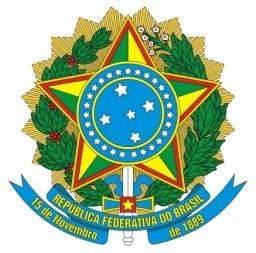 MINISTÉRIO DA EDUCAÇÃO
SECRETARIA DE EDUCAÇÃO PROFISSIONAL E TECNOLÓGICA
INSTITUTO FEDERAL DE EDUCAÇÃO, CIÊNCIA E TECNOLOGIA DE MINAS GERAIS
Campus Ribeirão das Neves
Direção Geral
Coordenação de Extensão e Cultura
RUA TAIOBEIRAS 169 - Bairro SEVILHA B - CEP 33858-480 - Ribeirão das Neves - MG
3136272303 - www.ifmg.edu.brEDITAL Nº 20/2020EDITAL PARA SELEÇÃO DE BOLSISTA DO PROGRAMA INSTITUCIONAL DE ESPORTE E LAZER (PIEL) - IFMG CAMPUS RIBEIRÃO DAS NEVESANEXO III - BAREMA DE PONTUAÇÃO DE AVALIAÇÃO DO CURRICULUM LATTESLocal e data.______________________________________________Assinatura do Candidato(a)ITEMITEMDetalhamento do itemDistribuição dos pontosPontuação máximaPontos atribuídos pelo candidatoPontos avaliados pela comissão1Formação AcadêmicaEspecialização8 pontos15 pontos1Formação AcadêmicaMestrado12 pontos15 pontos1Formação AcadêmicaDoutorado15 pontos15 pontos2Experiência em ações de ExtensãoParticipação em Programas e/ou Projetos Extensão na área de esporte e lazer. Pontuação por participação.07 pontos35 pontos3Experiência em ações de EnsinoParticipação em ações de ensino/docência na área de esporte e lazer. Pontuação por ano de atuação.05 pontos20 pontos4Experiência em ações de PesquisaParticipação em Programas e/ou Projetos de Pesquisa na área de esporte e lazer. Pontuação por participação.04 pontos20 pontos5PublicaçõesPublicação (periódicos, congressos, livros ou capítulos) na área de esporte e lazer. Pontuação por publicação.02 pontos10 pontosTotalTotalTotalTotalTotal